Istanbul Aydin University – Delightful Istanbul Summer School 2018 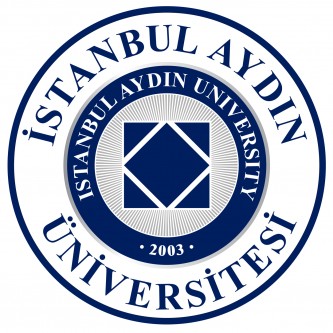 delightful.aydin.edu.trApplication FormNominatination by Education Coordinator of Turkish Embassy in BerlinStudent’s InformationFull NameDate of BirthPlace of BirthNationalityGenderContact InformationHome AddressE-MailTelephoneParent’s Contact InformationFather's Full NameE-MailTelephoneMother's Full NameE-MailTelephoneCourse Preference for Delightful Istanbul 2018 (optional)*Courses are given in English. Students will be guest students in one or more courses. The students will not receive credits or grades for a course. *Courses are given in English. Students will be guest students in one or more courses. The students will not receive credits or grades for a course. Education InformationName of schoolDepartment/SpecializationGrade/Year of studyGrade point averageForeign Language SkillsEnglish language levelTOEFL/IELTS/Certificate, if availableTurkish language level